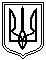 Миколаївська міська рада	Постійна комісії міської ради з питань промисловості, транспорту,енергозбереження, зв'язку, сфери послуг, підприємництва та торгівліПРОТОКОЛ  №11618.04.2018     м. Миколаїв   каб. 357Засідання постійної комісії міської ради     з питань промисловості, транспорту, енергозбереження, зв'язку, сфери послуг,  підприємництва та торгівліГолова комісії-Євтушенко В.В. Секретар комісії – Садиков В.В.Присутні  члени  комісії: Ісаков С.М.  Відсутні члени комісії: Картошкін К.Е., Шульгач С.В.,ПРИСУТНІ:Диндаренко С.І. – заступник міського голови;Шуліченко Т.В. – директор департаменту економічного розвитку ММРБондаренко С.М. – в.о. директора департаменту праці та соціального захисту населення ММР;Богданов В.М. – в.о. начальника управління комунального майна ММР;Манушевич О.Л. – начальник управління транспортного комплексу, зв’язку та комунікацій ММР;Матвєєв В.А. – в.о. директора КП ММР «Миколаївелектротранс»;Нефьодов О.А. – голова комісії з реорганізації – заступник начальника управління містобудування та архітектури ММР.Курляк О.М. - заступник директора департаменту – начальник управління з розвитку споживчого ринку департаменту економічного розвитку ММР;Ужва А.А. – заступник голови адміністрації Інгульського району Миколаївської міської ради;Чепіжко С.В. – заступник голови адміністрації Заводського району Миколаївської міської ради;Рябченко Д.О. – громадська рада ОГА;Начинова С.О. – голова облорганізації профспілки ЖКГ;Жура Є.В. – голова профспілкового комітету КП ММР «Миколаївелектротранс»;Значок В.М. – начальник юридичного відділу КП ММР «Миколаївелектротранс»РОЗГЛЯНУЛИ:Колективне звернення КП ММР «Миколаївелектротранс» щодо зміни керівництва підприємства.Начинову С.О., голову облорганізації профспілки ЖКГ, яка зазначила, що колектив сподівається на винесення питання з приводу відсторонення Матвєєва В.А. від займаної посади в.о. директора КП ММР «Миколаївелектротранс» на сесії Миколаївської міської ради, в іншому випадку працівники КП ММР «Миколаївелектротранс» будуть вимушені не приступати до своїх робочих посадових обов’язків та буде призупинено рух комунального транспорту. Також було зазначено, що впродовж одного місяця було збільшено штатний розпис на 10 штатних одиниць.Журу Є.В., начальника профспілки КП ММР «Миколаївелектротранс»,  яка проінформувала про підстави збільшення штатного розпису та посади, які було введено до штатного розпису КП ММР «Миколаївелектротранс». Також були оголошені технічні проблеми підприємства та зменшення кількості рухомого складу електротранспорту, який виходить на лінію.Євтушенко В.В., який зазначив, що на минулому тижні на черговому засіданні постійної комісії розглядалося питання заборгованості КП ММР «Миколаївелектротранс» перед ПАТ «Миколаївобленерго». Частку боргу було погашено за рахунок заробітної плати працівників зазначеного підприємства. Також було зазначено, що замість вирішення поточних проблем підприємства в.о. директора КП ММР «Миколаївелектротранс» вирішує питання збільшення штатного розпису.Значка В.М., начальника юридичного відділу КП ММР «Миколаївелектротранс», який зазначив думку з приводу того, що дії в.о. директора КП ММР «Миколаївелектротранс» Матвєєва В.А. можуть призвести до знищення підприємства та звернувся до членів постійної комісії вжити заходи відносно Матвєєва В.А.. Також було зазначено, що в.о. директора КП ММР «Миколаївелектротранс» Матвєєв В.А. звернувся до нього з проханням спростувати обставини викладені у скарзі працівників підприємства, яка направлялася на пост після чого ним було направлено повідомлення про порушення законодавства.Журу Є.В., начальника профспілки КП ММР «Миколаївелектротранс», яка зазначила, що було порушено КЗоТ при введені нових штатних одиниць, а саме: не було повідомлено профсоюзний комітет підприємства за 2 тижні до введення нових посад до штатного розпису підприємства. Також було зазначено, що нововведеним посадам було збільшено посадовий оклад та призначені доплати. Ісакова С.М., який зазначив, що у членів постійної комісії відсутні повноваження вирішувати трудовий спір тому що згідно п.10 ст.42 ЗУ «Про місцеве самоврядування» призначення на посади та звільнення з посад керівників відділів, управлінь та інших виконавчих органів ради, підприємств, установ та організацій, що належать до комунальної власності відповідних територіальних громад, крім керівників дошкільних, загальноосвітніх та позашкільних навчальних закладів відноситься до повноважень міського голови.Токарєву, водія тролейбусу КП ММР «Миколаївелектротранс», яка зазначила, що не виділяються кошти для проведення поточного ремонту рухомого складу транспорту, відсутні запчастини та додаткові матеріали.Ісакова С.М., який зазначив, що на фінансовим планом підприємства було передбачено більше коштів, аніж було виділено на підприємство з міського бюджету.Матвєєва В.А., який надав інформацію про проведену ним роботу на посаді в.о. директора КП ММР «Миколаївелектротранс», взаємовідношення з колективом, проблеми підприємства та шляхи їх вирішення.Євтушенко В.В., який рекомендував в.о. директора КП ММР «Миколаївелектротранс» Матвєєву В.А. організаційні дії вирішення проблемних питань на підприємстві та запропонував найти спільну мову з працівниками підприємства.В обговорені приймали участь працівники підприємства КП ММР «Миколаївелектротранс», які висловили свої зауваження до в.о. директора КП ММР «Миколаївелектротранс» Матвєєва В.А.РЕКОМЕНДОВАНО:1.Міському голові Миколаївської міської ради Сенкевичу О.Ф., яка виконує повноваження міського голови невідкладно розглянути ситуацію на КП ММР «Миколаївелектротранс» та діяльність виконуючого обов’язки директора КП ММР Матвєєва В.А.2.По результатам розгляду проінформувати депутатів міської ради на черговій сесії Миколаївської міської ради.Голосували: за – 3, проти – 0, утрималось – 0.РЕКОМЕНДОВАНО:Міському голові Миколаївської міської ради Сенкевичу О.Ф призупинити призначення Матвєєва В.А. на посаду директора КП ММР «Миколаївелектротранс» до розгляду колективного звернення працівників КП ММР та надання інформації депутатам про його розгляд на сесії Миколаївської міської ради.Голосували: за – 3, проти – 0, утрималось – 0.Питання 2 та 3 порядку денного було розглянуто спільно.   Звернення КП ММР «Миколаївелектротранс» за вихідним №625 від 04.04.2018 щодо додаткового фінансування мінімальної потреби КП ММР «Миколаївелетротранс» у сумі 303,1 тис. грн. при розподілі бюджетних коштів.Звернення департаменту праці та соціального захисту населення ММР за вихідним №09.1530/04 від 03.04.2018 з приводу збільшення річних лімітних асигнувань на компенсаційні виплати на пільговий проїзд електротранспортом окремим категоріям громадян за рахунок коштів міського бюджету.СЛУХАЛИ:Диндаренко С.І., який надав інформацію з приводу порушеного питання. Також було запропоновано при перерозподілі бюджету на 2018 рік збільшити видатки на КП ММР «Миколаївелектротранс».Ісакова С.М., який зазначив, що необхідно ознайомитися з документами, а саме звідки будуть перерозподілені кошти для КП ММР «Миколаївелектротранс».Бондаренко С.М., який зазначив, що фінансовим планом КП ММР «Миколаївелектротранс» було передбачено суму компенсації пільгових перевезень окремих категорій громадян – 67 млн. 764 тис. грн., а бюджетом було фактично затверджено 55 млн. грн. Також зазначив, що раніше компенсація на перевезення окремих категорій громадян виконувалася на 75%, а з лютого місяця 2018 року проводиться 100% компенсація на перевезення окремих категорій громадян.Євтушенко В.В., зауважив, що необхідно проводити моніторинг платних перевезень.Матвєєва В.А., в.о. директора КП ММР «Миколаївелектротранс», який зазначив, що у найближчий час планується впровадження електронного білету.Садикова В.В., який акцентував увагу на необхідність незалежного підрахунку пасажирського потоку у транспорті загального використання. Диндаренко С.І., заступник міського голови, який повідомив, що збільшення лімітів фінансування компенсації за пільгові перевезення в поточному році у сумі 12 млн. 764 тис. грн. не перерозподіляються з міського бюджету, а додатково фінансується. Ісакова С.М., який поцікавився у  заступника міського голови Диндаренко С.І., звідки буде виділено додаткове фінансування КП ММР «Миколаївелектротранс» у сумі 12 млн. 764 тис. грн.Диндаренко С.І., зауважив, що додаткове фінансування КП ММР «Микоалївелектротранс» буде реалізоване за рахунок суми, яка залишилась з минулого 2017 року. Ісакова С.М., який зазначив, що кошти з минулого року знаходяться на депозиті і вони перерозподіляються на сесії Миколаївської міської ради, тому не треба розраховувати на те, що кошти будуть перерозподілені саме на КП ММР «Миколаївелектротранс».Євтушенко В.В., який зазначив, що необхідно відкоригувати фінансовий план підприємства та надати його на розгляд постійної комісії.Євтушенко В.В., який запропонував перенести розгляд даного питання на чергове засідання постійної комісії.ДиндаренкоС.І., який надав інформацію членам постійної комісії, що необхідно вирішити питання заборгованості КП ММР «Миколаївелектротранс» за електроенергію та заробітну плату.Євтушенко В.В., який поцікавився у заступника міського голови Диндаренко С.І. з якого ресурсу будуть виділені кошти на погашення заборгованості КП ММР «Миколаївелектротранс».Диндаренко С.І., який зазначив, що для безперебійної виплати заробітної плати та виплати заборгованості за електроенергію КП ММР «Миколаївелектротранс» необхідне додаткове фінансування. Департаментом фінансів ММР, департаментом економіки ММР спільно з управлінням транспортного комплексу, зв’язку та комунікацій ММР було обговорено варіант надання фінансової допомоги підприємству, однак зазначене питання повинно розглядатися на сесії Миколаївської міської ради тому що необхідно вносити зміни до міського бюджету на 2018 рік. Також було зазначено, що необхідно узгодити дане питання на всіх постійних комісіях Миколаївської міської ради.Ісакова С.М., який зазначив, що дане питання необхідно розглядати на постійній комісії з питань економічної і інвестиційної політики, планування, бюджету, фінансів та соціально-економічного розвитку.Диндаренко С.І., заступника міського голови,  який зазначив, що для своєчасного отримання працівниками КП ММР «Миколаївелектротранс» заробітної плати необхідно вирішити дане питання оперативно. Також було зазначено, що 5,5 млн. грн. необхідно для виплати заробітної плати працівникам зазначеного підприємства та 10,3 млн. грн. для погашення заборгованості за використання електроенергії.Ісакова С.М., який запропонував надати інформацію від юридичного департаменту ММР про необхідність узгодження питання про надання фінансової допомоги з Антимонопольним комітетом України та провести спільне засідання постійної комісії економічної і інвестиційної політики, планування, бюджету, фінансів та соціально-економічного розвитку та постійної комісії з питань промисловості, транспорту, енергозбереження, зв'язку, сфери послуг, підприємництва та торгівлі. Також порушив питання куди будуть направленні кошти, якщо не затверджена Програма розвитку КП ММР «Миколаївелектротранс».Євтушенко В.В., який запропонував розглянути дане питання на черговому засіданні постійної комісії після ознайомлення з документами по даному питанню.РЕКОМЕНДОВАНО:Перенести розгляд звернення КП ММР «Миколаївелектротранс» за вихідним №625 від 04.04.2018 щодо додаткового фінансування мінімальної потреби КП ММР «Миколаївелетротранс» у сумі 303,1 тис. грн. при розподілі бюджетних коштів на чергове засідання постійної комісії.2.Звернення департаменту праці та соціального захисту населення ММР за вихідним №09.1530/04 від 03.04.2018 з приводу збільшення річних лімітних асигнувань на компенсаційні виплати на пільговий проїзд електротранспортом окремим категоріям громадян за рахунок коштів міського бюджету направити на розгляд постійної комісії з питань економічної і інвестиційної політики, планування, бюджету, фінансів та соціально-економічного розвитку.Голосували: за – 3, проти – 0, утрималось – 0.Усне звернення депутата Миколаївської міської ради Жвавого Д.К. щодо перенесення світлофору розташованого поблизу супермаркету «Таврія В» (Питання до порядку денного було внесено з голосу).Жвавого Д.К., депутата Миколаївської міської ради, який повідомив, що питання було порушено мешканцями житлового будинку за адресою: Лазурна 25 та Лазурна 52, щодо перенесення світлофору. Також зауважив, що по цьому питанню проводяться громадські слухання.Євтушенко В.В., який запропонував надати інформацію на розгляд постійної комісії щодо результатів громадських слухань з порушеного питання мешканцями для надання рекомендацій комісії на департамент ЖКГ ММР.Усне звернення депутата Миколаївської міської ради Жвавого Д.К. щодо встановлення пішохідного переходу біля ринку Штрасе. (Питання до порядку денного було внесено з голосу)Жвавого Д.К., який надав інформацію з приводу звернень мешканців, мкр. Намив надійшло звернення з проханням вирішення питання з пішохідним переходом поблизу ринку Штрасе для можливості потрапити до парту Ліски особливо в вечірній час.Курляка О.М., заступника директора департаменту – начальника управління з розвитку споживчого ринку департаменту економічного розвитку ММР, який надав інформацію з приводу того, що було проведено виїзну комісію за рішенням якої було вирішено облаштувати пішохідний перехід наприкінці травня 2018 року. Також зазначив, що дане питання було узгоджено з дорожньою поліцією.Купина М.П., громадянина, який надав інформацію членам постійної комісії що необхідно забезпечити цілодобовим доступом (та доріжкою мешканців, людей з обмеженими  можливостями, та проїзду колясок) до парку мешканцям старого Намиву.РЕКОМЕНДОВАНО:Звернення Купина М.П.  за вхідним №5251 від 04.04.2018 та звернення ГО МООІ «Злагода» за вхідним №5250 від 04.04.2018 розглянути депутату Миколаївської міської ради Садикову В.В. та депутату Миколаївської міської ради Жвавому Д.К. та надати інформацію з порушеного питання на черговому засіданні постійної комісії. Голосували: за – 3, проти – 0, утримались – 0.Усне звернення депутата Миколаївської міської ради Малікіна О.В., про розгляд проекту рішення Миколаївської міської ради «Про затвердження статуту комунального підприємства Миколаївської міської ради «Інститут соціально-економічного розвитку міста» в новій редакції» (файл S-fk-700) Питання до порядку денного було внесено з голосу.СЛУХАЛИ:Малікіна О.В., який надав інформацію з порушеного питання.РЕКОМЕНДОВАНО:Погодити проект рішення Миколаївської міської ради «Про затвердження статуту комунального підприємства Миколаївської міської ради «Інститут соціально-економічного розвитку міста» в новій редакції» (файл S-fk-700) та винести на розгляд сесії Миколаївської міської ради.Голосували: за – 3, проти – 0, утримались – 0Усне звернення депутата Миколаївської міської ради Жайворонка С.І. щодо відновлення руху маршрутного таксі за №37. Питання до порядку денного було внесено з голосу.СЛУХАЛИ:Жайворонка С.І., який надав інформацію членам постійної комісії, що до нього звертаються мешканці даного округу з проханням вплинути на відновлення руху маршрутного таксі за №37.Євтушенко В.В., який запропонував дане звернення направити на розгляд управління транспортного комплексу, зв’язку та комунікацій ММР.РЕКОМЕНДОВАНО:Звернення депутата Миколаївської міської ради Жайворонка С.І. щодо відновлення руху маршрутного таксі за №37 розглянути управлінню транспортного комплексу, зв’язку та комунікацій ММР та надати інформацію на черговому засіданні постійної комісії.Голосували: за – 3, проти – 0, утрималось – 0.Положення про тимчасові споруди (питання перенесено з розгляду від 27.03.2018 протокол №113).СЛУХАЛИ:Нефьодова О.А., заступника начальника управління містобудування та архітектури ММР, який надав інформацію з порушених питань членів постійної комісії.Садикова В.В., який поцікавився законними підставами розміщення дитячого батуту у сквері «Макарова» (Намив)Нефьодова О.А., заступника начальника управління містобудування та архітектури ММР, який зазначив, що в минулому році також було встановлено батут у зазначеному сквері, було проведено виїзну комісію, але управління містобудування та архітектури ММР не може впливати на встановлення батутів в заборонених місцях.Євтушенко В.В., який поцікавився у заступника начальника управління містобудування та архітектури ММР Нефьодова О.А. с приводу того, що управління містобудування та архітектури не несе відповідальності за встановлення батутів на території міста.Нефьодова О.А., який зазначив, що пропонується додати територіальне розташування розважальних засобів.Садикова В.В., який зазначив, що в минулому році було винесено на розгляд питання квадратури розташування батутів. Також було зазначено, що підприємцем (батуту у сквері «Макарова на Намиві) було орендовано певну квадратуру території, але ним було займана більша територія, а в цьому році дозволу на розташування батуту не має в наявності, але розважальні засоби встановлені, а кошти в місто не надходять.РЕКОМЕНДОВАНО:1.Управлінню містобудування та архітектури ММР доопрацювати проект положення спільно з адміністраціями міста та надати інформацію на чергове засідання постійної комісії.2.Направити звернення до Миколаївобленерго щодо підстав підключення до електропостачання батуту у  сквері «Макарова» (Намив).Голосували: за – 3, проти – 0, утрималось – 0.Звернення депутата Миколаївської міської ради за вхідним №5318 від 16.04.2018 щодо питання продовження строку користування земельною ділянкою площею 1709 кв.м. ПП «Клаксон»СЛУХАЛИ:Нефьодова О.А., заступника начальника управління містобудування та архітектури ММР, який зазначив, що для розгляду скарги по даному питанню необхідно додатковий час.Євтушенко В.В., який зазначив, що частина ринку виходить на проїзну частину, що все необхідно призвести у відповідність до вимог чинного законодавстваЖайворонка С.І., який зазначив, що частину території необхідно надати ринку «Клаксон», іншу частину повернути місту.РЕКОМЕНДОВАНО:1.Направити звернення депутата Миколаївської міської ради за вхідним №5318 від 16.04.2018 щодо питання продовження строку користування земельною ділянкою площею 1709 кв.м. ПП «Клаксон» на розгляд начальнику управління містобудування та архітектури ММР – головному архітектору міста Цимбалу А.А. та надати інформацію з порушеного питання на чергове засідання постійної комісії.Голосували: за – 3, проти – 0, утрималось – 0.Звернення управління освіти за вихідним №985/13.01.01.-04/14 від 14.04.2018 щодо погодження проекту рішення Миколаївської міської ради «Про затвердження Положень про конкурс на посаду керівників закладів загальної середньої освіти м. Миколаєва та керівників закладів професійної (професійно-технічної) освіти, що фінансуються з міського бюджету м. Миколаєва».РЕКОМЕНДОВАНО:Перенести розгляд даного питання за письмовим зверненням управління освіти ММР на чергове засідання постійної комісії.Голосували: за – 3, проти – 0, утрималось – 0.Звернення ПАТ «Миколаївська теплоелектроцентраль» за вихідним №01/16-18 від 05.04.2018 щодо відновлення перевезення робітників нашого підприємства за маршрутом «ТЕЦ-Тернівка» у робочі дні, з відправленням о 17:05 від прохідної ТЕЦ за адресою Каботажний спуск,18.РЕКОМЕНДОВАНО:Направити звернення ПАТ «Миколаївська теплоелектроцентраль» за вихідним №01/16-18 від 05.04.2018 щодо відновлення перевезення робітників підприємства за маршрутом «ТЕЦ-Тернівка» у робочі дні, з відправленням о 17:05 від прохідної ТЕЦ за адресою Каботажний спуск,18 на розгляд управління транспортного комплексу, зв’язку та телекомунікацій Миколаївської міської ради та  по результатам проведеної роботи з приводу даного питання проінформувати членів постійної комісії.Голосували: за – 3, проти – 0, утрималось – 0.Звернення мешканців під’їзду №1 будинку №78 по вул. Пограничній за вхідним №5308 від 12.04.2018 з приводу не надання договору оренди землі ФОП Бродовський Ю.А. СЛУХАЛИ:Андрієвська-Чумак Т.В., Андрієвська-Чумак А.В., мешканці будинку Погранична, 78, які надалі інформацію депутатам постійної з приводу утворених проблем, антисанітарних умов та порушення спокою мешканців зазначеного будинку від споруди ФОП Бродовський Ю.А. Також було зазначено, що неодноразово було викликано патрульну поліцію до зазначеної споруди (ФОП Бродовський).Курляка О.М.,заступника директора департаменту – начальника управління з розвитку споживчого ринку департаменту економічного розвитку ММР, який зазначив, що по даному ФОП Бродовський дозвіл та оренда надана до 2025 року, всі документи оформлені належним чином.Євтушенко В.В., який рекомендував управлінню земельних ресурсів ММР та заступнику директора департаменту – начальнику управління з розвитку споживчого ринку департаменту економічного розвитку ММР Курляку О.М. надати документи зазначеної справи в повному обсязі.РЕКОМЕНДОВАНО:1.Управлінню земельних ресурсів Миколаївської міської ради надати на розгляд постійної комісії документи щодо користування земельної ділянки ФОП Бродовський Ю.А. по вулиці Погранична 782.Заступнику директора департаменту – начальнику управління з розвитку споживчого ринку департаменту економічного розвитку ММР Курляку О.М: -Спільно з адміністрацією Заводського району ММР опрацювати зазначене питання. -Надати на розгляд постійної комісії можливі шляхи вирішення порушеного питання згідно чинного законодавства.-Звернутися до комісії з питань змінни режиму роботи об’єктів соціально-культурного, побутового, торгівельного та іншого призначення на території м. Миколаєва  щодо режиму роботи закладу 3. Управлінню комунального майна Миколаївської міської ради надати на розгляд постійної комісії договір купівлі/продажу оренди нерухомого майна за адресою Погранична 784. Патрульній поліції міста Миколаєва надати на чергове засідання постійної комісії інформацію щодо кількості виїздів здійснених на виклики за адресою Погранична 78 патрульною поліцією протягом 2017-2018 років.Голосували: за – 3, проти – 0, утрималось – 0.Голова  постійної комісії                                                           В.В.Євтушенко    Секретар комісії                                                                               В.В. Садиков